MAS Labské skály, z.s., sídlo: Mírové náměstí 280, 407 01 Jílové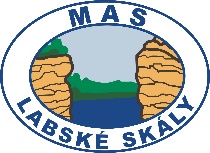 IČ: 270 10 066www.maslabskeskaly.czČLENSKÁ PŘIHLÁŠKAOsobní údaje žadatele o členstvíFyzické osobyjméno a příjmení: 					………………………………………………………………………datum narození: 					………………………………………………………………………adresa trvalého bydliště:					………………………………………………………………………telefon: 					………………………………………………………………………e-mail:							………………………………………………………………………Právnické osoby (např. spolky, obce, NNO…)název subjektu:						………………………………………………………………………sídlo/místo působnosti/provozovna:			………………………………………………………………………IČ:					………………………………………………………………………datová schránka (pokud vlastníte):			………………………………………………………………………jméno a příjmení statutárního zástupce:		………………………………………………………………………datum narození statutárního zástupce:			………………………………………………………………………jméno a příjmení pověřeného zástupce:		………………………………………………………………………datum narození pověřeného zástupce:			………………………………………………………………………telefon (pověřený zástupce) : 				………………………………………………………………………e-mail (pověřený zástupce):				………………………………………………………………………Typ sektoru, který bude člen zastupovat	veřejný sektor			soukromý sektorZájmová skupina (vyberte pouze jednu zájmovou skupinu)	veřejná správa	zemědělství, příroda a krajina	rozvoj podnikání	cestovní ruch, mezinárodní spolupráce	školství, sociální a zdravotní oblast, práce s dětmi	kultura a památkyProhlášeníProhlašuji, že:tímto žádám/uvedená právnická osoba žádá o členství ve spolku MAS Labské skály, z.s.jsem se seznámil(i) a souhlasím(e) se stanovami MAS Labské skály, z.sk datu podání členské přihlášky splňuji/uvedená právnická osoba splňuje podmínky členství uvedené ve stanovách MAS Labské skály, z.s.si nejsem/nejsme si vědom(i) žádných právních ani morálních překážek mého členství/ členství uvedené právnické osoby v MAS Labské skály, z.s.podpisem stvrzuji/uvedená právnická osoba stvrzuje pravdivost uvedených údajů a v případě změn je budu hlásit/uvedená právnická osoba je bude hlásit písemně kanceláři MAS Labské skályjsem/uvedená právnická osoba je zcela bezúhonný(á) a svéprávný(á)svým podpisem dávám/uvedená právnická osoba dává dle § 9 písm. a) zákona č. 101/2000 Sb., o ochraně osobních údajů (dále jen „ZOOU“), výslovný souhlas ke zpracování a evidenci údajů uvedených v této přihlášce pro účely činnosti spolku nebo v případech stanovených zákonemsouhlasím/uvedená právnická osoba souhlasí i s tím, že je spolek oprávněn zpřístupnit údaje o mé osobě/uvedené právnické osobě vedené v nezbytném rozsahu orgánům státní správy a územních samospráv. Osobní údaje je spolek oprávněn zpracovávat a evidovat i po ukončení členství. jsem/uvedená právnická osoba byl(a) poučen(a) a řádně informován(a) o tom, že tento souhlas mohu/uvedená právnická osoba může kdykoliv odvolat a zároveň jsem/uvedená právnická osoba je si vědom(a) svých práv podle § 12 a 21 ZOOÚ, jakož i o dalších svých právech a povinnostech zpracovatele vyplývajících z uvedeného zákonaPřílohy 	usnesení/plná moc (v případě zastoupení právnické osoby pověřenou osobou)V ……………………………………………………			dne 	……………………………………………………Jméno a podpis žadatele (popř. razítko) 	…………..………………………………………………………………………Členská přihláška byla projednána Výkonným výborem MAS Labské skály, z.s. dne……………………………… a po projednání byla vyřízena 		kladně		 - 	zamítnutapodpis předsedy Výkonného výboru 			………………………………………………………………………Informace o zpracování osobních údajů Správcem a zároveň zpracovatelem osobních údajů je MAS Labské skály, z.s., se sídlem Mírové náměstí 280 407 01 Jílové, IČ 270 10 066, zápis: spisová značka L 5511 u Krajského soudu v Ústí nad Labem, ze dne 1. 1. 2014 (dále jen „správce“).Osobní údaje, které jsou poskytovány správci v rozsahu požadovaném přihláškou za člena spolku, jsou nezbytné pro řádné vedení členské základny spolku a pro ochranu práv spolku a jejich poskytnutí je tak povinné. Požadované osobní údaje jsou evidovány nejen ze shora uvedeného důvodu pro oprávněnou činnost spolku, ale i z důvodu zajištění plnohodnotného využívání všech práv a výhod spojených s členstvím. Poskytnutí požadovaných kontaktních údajů jako je telefon či e-mail je dobrovolné, ale jejich poskytnutí umožňuje komunikaci se členem spolku a tím jeho lepší informovanost o záležitostech spolku, např. formou newsletteru. Dobrovolné je rovněž poskytnutí souhlasu k pořizování fotografií a videozáznamů člena spolku, pokud se nejedná o případ, kdy tohoto souhlasu není třeba dle platné právní úpravy.Osobní údaje členů spolku jsou dále zpracovávány za účelem jejich zpřístupnění v rozsahu požadovaném příslušným poskytovatelem finančních prostředků z fondů Evropské unie nebo státního rozpočtu. Obdobně platí pro poskytovatele dotací, grantů apod. z jiných veřejných zdrojů, zejména z krajů a obcí.  Osobní údaje jsou zpracovávány manuálně i automatizovaně pracovníky spolku, a to i s případným využitím podpory a systémů třetích osob za podmínek stanovených zákonem o ochraně osobních údajů a dalšími právními předpisy. Souhlas se zpracováním osobních údajů je udělen na dobu neurčitou, resp. do doby, než člen spolku svůj souhlas odvolá. Člen spolku má právo svůj souhlas se zpracováním osobních údajů kdykoliv odvolat. Člen spolku má na základě zákona právo přístupu ke svým osobním údajům zpracovávaných správcem (zejména právo na poskytnutí informace o účelu zpracování, rozsahu zpracovávaných osobních údajů a jejich zdroji, povaze zpracování a příjemci či příjemcích osobních údajů). Správce mu tuto informaci bez zbytečného odkladu za přiměřenou úhradu nepřevyšující náklady nezbytné na poskytnutí informace předá. Zjistí-li člen spolku, že zpracování jeho osobních údajů je v rozporu s ochranou jeho soukromého a osobního života nebo v rozporu se zákonem, má právo požadovat od správce nebo jím pověřeného zpracovatele vysvětlení a odstranění takto vzniklého stavu. Více informací o ochraně osobních údajů ze strany MAS naleznete na webových stránkách spolku www.maslabskeskaly.cz 